КОНТРОЛЛЕР ПАРАЛЛЕЛЬНОЙ РАБОТЫКАСКАД-МРуководство по эксплуатацииСПРН.422500.001РЭСодержание1.	Описание и работа	41.1.	Назначение изделия	41.2.	Технические характеристики	71.3.	Состав изделия	81.4.	Устройство и работа изделия	81.5.	Режимы работы КАСКАД	162	Использование по назначению	182.1	Меры безопасности	182.2	Монтаж КАСКАД	182.3	Использование КАСКАД	192.4	Техническое обслуживание	232.5	Действия в экстремальных условиях	243.	Маркировка и пломбировка	254.	Хранение	255	Транспортирование	266	Гарантии изготовителя	277	Свидетельство о приемке	288	Свидетельство о монтаже на агрегат	289	Сведения о рекламациях	2910	Регистрация рекламаций	2911	Особые отметки	30       Приложение А……………………………………………………………………….29Настоящее Руководство по эксплуатации (далее по тексту РЭ) предназначено для изучения устройства и правил эксплуатации контроллера параллельной работы КАСКАД-М (далее по тексту КАСКАД).В РЭ приведено описание работы КАСКАД, даны основные сведения, необходимые для правильной эксплуатации, хранения и транспортирования КАСКАД.К эксплуатации КАСКАД допускается обслуживающий персонал, прошедший техническую подготовку в объеме настоящего РЭ и обладающий твердыми знаниями данного РЭ, изучивший правила электро- и пожарной безопасности.Обслуживающий персонал должен уметь пользоваться защитными средствами и оказывать первую помощь при поражении электрическим током.ВНИМАНИЕ: ДЛЯ ОБЕСПЕЧЕНИЯ КОРРЕКТНОГО ФУНКЦИОНИРОВАНИЯ КАСКАД РЕКОМЕНДУЕТСЯ ЭКСПЛУАТИРОВАТЬ, ОБСЛУЖИВАТЬ, ХРАНИТЬ И ТРАНСПОРТИРОВАТЬ ЕГО СОГЛАСНО ТРЕБОВАНИЯМ, ИЗЛОЖЕННЫМ В РАЗДЕЛАХ 2 - 6 НАСТОЯЩЕГО РЭ. НЕСОБЛЮДЕНИЕ ПЕРЕЧИСЛЕННЫХ ТРЕБОВАНИЙ ВЛЕЧЕТ ЗА СОБОЙ ПОТЕРЮ ГАРАНТИИ! В связи с постоянным совершенствованием конструкции и технологии изготовления в настоящем РЭ возможно некоторое расхождение между описанием и фактическим состоянием КАСКАД, не влияющее на работоспособность, технические характеристики и установочные размеры изделия.Описание и работаНазначение изделияКонтроллер параллельной работы КАСКАД-М предназначен для управления и аварийной защиты дизель-генераторной установки (далее по тексту ДГУ) номинальным напряжением 400 В (230 В) частотой 50 Гц и выполнения следующих функций:автоматической/ручной синхронизации ДГУ c общими шинами, находящимися под напряжением;подключения ДГУ к общим шинам, находящимся в обесточенном состоянии, с автоматической подстройкой частоты вращения ДГУ перед подключением;параллельной работы ДГУ, подключенных к общим шинам, на общую нагрузку с автоматическим распределением активных и реактивных мощностей; автоматической/ручной синхронизации ДГУ, работающих на разные секции, для дальнейшей параллельной работы;отключения неответственных потребителей (2 канала), в зависимости от степени загрузки подключенной ДГУ;подключения выделенной нагрузки по команде оператора после автоматического достижения необходимого резерва мощности;защиты ДГУ от обратной мощности;автоматической подстройки частоты тока общей шины в зависимости от уровня нагрузки до заданного значения;автоматической разгрузки ДГУ перед отключением от общих шин;совместной работы с контроллером управления К-2600.К СПРН.422500.004-05 (далее по тексту К-2600.К) по порту RS-485. При совместной работе КАСКАД и К-2600.К допускается переключение управления на выносной пульт К-2600.КВ СПРН.422500.004-06;совместной работы с модулем расширения по порту RS-485. В процессе работы КАСКАД обеспечивается контроль следующих параметров и их индикация на индикаторной панели контроллера управления               К-2600.К по порту RS-485:напряжение фазное (N-A) либо линейное (A-B);напряжение фазное (N-B) либо линейное (B-C);напряжение фазное (N-С) либо линейное (С-А);ток фазы А;ток фазы В;ток фазы С;частота тока ДГУ;активная мощность, отдаваемая ДГУ;реактивная мощность, отдаваемая ДГУ;коэффициент мощности ДГУ;обратная мощность ДГУ;напряжение общей шины - фазное (N-A) либо линейное (А-В);напряжение шин дополнительной секции - фазное (N-A) либо линейное (А-В);частота тока общей шины;частота тока шин дополнительной секции;напряжение питания контроллера параллельной работы КАСКАД-М.В процессе работы КАСКАД обеспечивается выдача сигналов и управление следующими устройствами:подключение/отключение ДГУ к общим шинам посредством контактора ДГУ; отключение одного из двух каналов неответственных потребителей в зависимости от загруженности ДГУ посредством контактора подачи питания на канал неответственных потребителей;подключение/отключение дополнительной секции к общим шинам по запросу оператора посредством контактора дополнительной секции;распределение реактивной мощности посредством регулятора напряжения генератора ДГУ;распределение активной мощности посредством регулятора оборотов двигателя ДГУ;сигнал «обобщенной аварии»;разрешение подключения нагрузки по запросу оператора при наличии необходимого резерва мощности посредством сигнала разрешения подключения нагрузки;управление резервными релейными выходами.В процессе работы КАСКАД обеспечивается получение следующих сигналов от исполнительных устройств и оператора:обратной связи от контактора ДГУ (включен/выключен);обратной связи от автоматического выключателя неответственных потребителей одного из каналов (включен/выключен);обратной связи от контактора дополнительной секции (включен/выключен);запроса о наличии резерва мощности;запрета автоматической синхронизации;обратной связи от резервных дискретных входов.КАСКАД предназначен для эксплуатации на кораблях, морских судах с неограниченным районом плавания и речных судах.КАСКАД удовлетворяет требованиям «Правил классификации и постройки морских судов» Российского Морского Регистра Судоходства (далее по тексту РМРС) и «Правил классификации и постройки судов внутреннего плавания» Российского Речного Регистра (далее по тексту РРР).КАСКАД рассчитан для работы в условиях вибрации, наклонов, ударных нагрузок, в условиях относительной влажности 60 % при температуре           25 °С (298К).КАСКАД выпускается под техническим надзором Российского Морского Регистра судоходства и Российского Речного регистра. В условном обозначении контроллера проставляется дополнительный буквенный шифр МР или РР соответственно.КАСКАД обеспечивает номинальные параметры при следующих условиях эксплуатации:температура окружающего воздуха 25 °С;высота над уровнем моря 1000 м (674 мм рт. ст.);относительная влажность воздуха 60 %; синусоидальная вибрация (в диапазоне частот от 5 до 100 Гц) с амплитудой ускорения 19,6 м/с2 (2g);номинальное напряжение питания 9-33 В;длительный крен судна до 15 º и дифферент до 5 º, а также бортовая качка до 22,5 º с периодом 7-9 с от вертикали и килевая до 10 º от вертикали (согласно требованиям Правил РМРС), либо от горизонтали (согласно требованиям Правил РРР).Воздействие факторов внешней средыКАСКАД может эксплуатироваться в условиях воздействия факторов внешней среды:в части воздействия механических факторов внешней среды – группа М30 ГОСТ 17516-90;повышенная рабочая температура, не более 55°С;пониженная рабочая температура, не более минус 10 °С;относительная влажность воздуха не более 98 % при температуре 25 °С;высота над уровнем моря, не более 4200 м;пониженное атмосферное давление (при авиатранспортировании в нерабочем состоянии), не менее 90 мм рт. ст.;скорость воздушного потока, не более 50 м/с;отсутствие атмосферных выпадающих осадков.Технические характеристикиЭлектропитание КАСКАД обеспечивается от источника питания              9 – 36 В.Технические характеристики КАСКАД приведены в таблице 1.Таблица 1 – Основные технические характеристики КАСКАДПродолжение таблицы 1Основные характеристики выходных параметров ДГУ приведены в таблице 2.Таблица 2 – Характеристики выходных параметров ДГУСостав изделияВ состав КАСКАД входят:– контроллер параллельной работы КАСКАД-М;– соединительные кабели для подключения внешних устройств;– комплект эксплуатационной документации (РЭ, формуляр, ведомость ЗИП).Устройство и работа изделияКонструкция КАСКАДКАСКАД представляет собой конструктивно законченную сборочную единицу, выполненную в металлическом корпусе со степенью защиты IP30.Внешний вид КАСКАД, представлен на рисунке 1.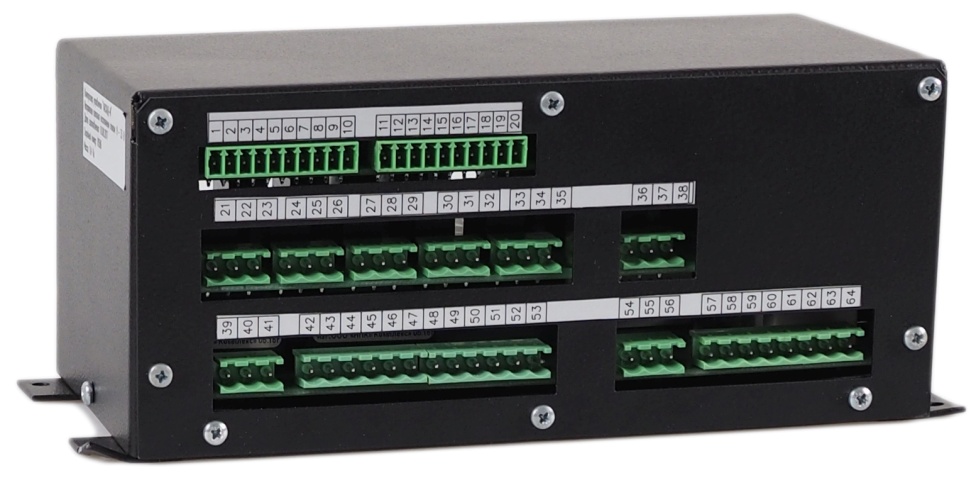 Рисунок 1 – Внешний вид контроллера параллельной работы КАСКАД-М На лицевой и задней панелях КАСКАД установлены входные и выходные соединители для подключения ДГУ, общих шин (шины ГРЩ), шин дополнительной секции, контроллера управления К-2600.К и коммутирующих устройств. КАСКАД монтируется внутри объекта размещения. Имеет в основании четыре отверстия под болт М4 для крепления к объекту.При установке на месте эксплуатации необходимо обеспечить удобный доступ к органам управления и ко всем частям, требующим ухода и осмотра. Подводимые к КАСКАД кабели не должны быть натянуты (должны иметь небольшую петлю) во избежание обрыва при движении объекта, а также должны быть защищены. Других специальных условий размещения не требуется.Устройство КАСКАДФункционально в состав КАСКАД входят:контактор КМ1 отключения/подключения ДГУ;автоматы защиты с независимым расцепителем Q1, Q2 подачи питания на каналы неответственных потребителей;контактор КМ2 дополнительной секции;разъем подключения кнопки ручной/автоматической синхронизации ДГУ;разъем подключения кнопки запроса наличия резерва мощности на ДГУ;модуль расширения PRS-1-1 (опционально).Контактор КМ1 отключения/подключения ДГУКонтактор КМ1 обеспечивает отключение/подключение ДГУ к общим шинам.Информация об отключении/подключении ДГУ передается по стыку TIA/EIA-485 (EIA-RS-485) на К-2600.К, который после обработки полученной информации отображает обобщенный результат контроля, числовые значения параметров электроэнергии ДГУ и общих шин.Автоматы защиты Q1, Q2 подачи питания на каналы неответственных потребителейКонтакторы Q1, Q2 обеспечивают подачу питания на каналы неответственных потребителей.Конструктивно контакторы Q1, Q2 объединены с независимыми расцепителями YO1, YO2 и дополнительно выполняют функцию исполнительных устройств по отключению каналов неответственных потребителей от общих шин в зависимости от загруженности ДГУ.Информация об отключении каналов неответственных потребителей передается по стыку TIA/EIA-485 (EIA-RS-485) на К-2600.К, который после обработки полученной информации отображает обобщенный результат контроля.Контактор КМ2 дополнительной секцииКонтактор КМ2 обеспечивает отключение/подключение дополнительной секции к общим шинам. Информация об отключении/подключении дополнительной секции передается по стыку TIA/EIA-485 (EIA-RS-485) на К-2600.К, который после обработки полученной информации отображает обобщенный результат контроля, числовые значения параметров электроэнергии ДГУ, общих шин и шин дополнительной секции.Разъем подключения кнопки «S1» ручной/автоматической синхронизации ДГУКнопка ручной/автоматической синхронизации ДГУ обеспечивает ручную/автоматическую синхронизацию ДГУ с общими шинами. Выбор режима синхронизации ДГУ, дополнительной секции осуществляется оператором. В неактивном (исходном) состоянии кнопки «S1» осуществляется автоматическая синхронизация, в активном (зажатом) состоянии - ручная синхронизация.Разъем подключения кнопки «S2» запроса наличия резерва мощностиКнопка «S2» обеспечивает запрос наличия резерва мощности на ДГУ.Запрос наличия резерва мощности на ДГУ осуществляется оператором. При нажатии кнопки «S2» подается запрос на наличие резерва мощности на ДГУ.Подключение выделенной нагрузки (потребителей) осуществляется при автоматическом достижении необходимого резерва мощности на основных шинах.Модуль расширения PRS-1-1Модуль расширения PRS-1-1 осуществляет работу с КАСКАД по порту             RS-485 и обеспечивает связь с внешними устройствами.Назначение органов управленияВнешние соединители из состава КАСКАД по своему функциональному назначению расположены на лицевой и задней панелях. Расположение внешних соединителей на лицевой панели КАСКАД представлено на рисунке 1.Неисправности и аварииВ процессе работы КАСКАД возникают неисправности (аварии), отображение которых осуществляется в виде окон на индикаторной панели               К-2600.К. В окнах содержится информация о причинах возникновения неисправностей (аварий). При возникновении двух и более неисправностей (аварий) отображение причин их возникновения на индикаторной панели К-2600.К осуществляется в нескольких окнах.Отображение окон неисправностей (аварий) сопровождается прерывистым высвечиванием на К-2600.К светового табло «АВАРИЯ» и звуковой сигнализацией.При нажатии на К-2600.К кнопок «КВИТ» и «ОТКЛ ЗВУКА» световое табло «АВАРИЯ» переходит в режим постоянного высвечивания, а звуковая сигнализация отключается соответственно. Перечень сигналов аварийно-предупредительной сигнализации (далее по тексту АПС) с защитой приведен в таблице 3.Таблица 3 – Перечень сигналов АПС с защитойПрограммируемые параметрыПри подготовке КАСКАД к работе оператором задаются значения уставок программируемых параметров посредством сервисной программы. Перечень программируемых параметров приведен в таблице 4.Таблица 4 – Перечень программируемых параметровПродолжение таблицы 4Продолжение таблицы 4Определяемые функции реле, представлены в таблице 5.Таблица 5 - Перечень определяемых функций релеПродолжение таблицы 5Определяемые функции дискретных входов, представлены в таблице 6.Таблица 6 - Перечень определяемых функций дискретных входовРежимы работы КАСКАДКаскад обеспечивает следующие режимы работ:режим «автоматической синхронизации» с функцией автозапуска – режим «АВТО»;режим «автоматической синхронизации» с функцией ручного запуска и останова двигателя ДГУ;режим ручной синхронизации.Режим «автоматической синхронизации» с функцией автозапуска В режимах «автоматической синхронизации» с функцией автозапуска обеспечивается автоматическая синхронизация ДГУ с общими шинами, автоматизированная синхронизация дополнительной секции с общими шинами, и выполнение функций в соответствии с п.1.1.1 перечисления б), в), д) - л) и п.п. 1.1.2 -1.1.4.При работе КАСКАД обеспечивается запрет автоматической синхронизации ДГУ с общими шинами, автоматизированной синхронизации дополнительной секции с общими шинами с выдачей АПС «НЕУДАЧНАЯ СИНХРОНИЗАЦИЯ С ДГУ» либо «НЕУДАЧНАЯ СИНХРОНИЗ. К СЕКЦИИ» при неудачной синхронизации по истечении времени определенного в п.17 таблица 4.Режим автоматической синхронизации» с функцией ручного запуска и останова двигателя ДГУ В режимах «автоматической синхронизации» с функцией ручного запуска и останова двигателя ДГУ обеспечивается автоматизированная синхронизация ДГУ с общими шинами, автоматизированная синхронизация дополнительной секции с общими шинами, и выполнение функций в соответствии с п.1.1.1 перечисления б), в), д) - л) и п.п. 1.1.2 -1.1.4.При работе КАСКАД обеспечивается запрет автоматизированной синхронизации ДГУ, автоматизированной синхронизации дополнительной секции с общими шинами с выдачей АПС «НЕУДАЧНАЯ СИНХРОНИЗАЦИЯ С ДГУ» либо «НЕУДАЧНАЯ СИНХРОНИЗ. К СЕКЦИИ» при неудачной синхронизации по истечении времени определенного в п.17 таблица 4.Режим ручной синхронизацииВ режиме ручной синхронизации обеспечивается ручная синхронизация ДГУ, дополнительной секции с общими шинами, и выполнение функций в соответствии с п.1.1.1 перечисления б), в), д) – л) и п.п. 1.1.2 -1.1.4.  При совместной работе КАСКАД и К-2600.К, с К-2600.К осуществляется выдача сигнала на запуск и подключение дополнительных ДГУ в зависимости от потребляемой мощности – п.10 таблица 4, либо при резервировании по сигналам АПС (появлении обратной мощности, получения сигнала об аварии ДГУ либо неисправности ДГУ одновременно с сигналом - ДГУ останавливается). При работе нескольких ДГУ, очередность их запуска и останова задается в программируемых параметрах К-2600.К. Использование по назначениюМеры безопасностиК обслуживанию КАСКАД допускаются лица, прошедшие специальную техническую подготовку, твердо знающие правила пожарной и электробезопасности.Обслуживающий персонал должен уметь пользоваться средствами индивидуальной защиты и оказывать первую медицинскую помощь при поражении электрическим током.Основные правила электробезопасности в процессе эксплуатации, при техническом обслуживании КАСКАДВо избежание поражения электрическим током при подготовке КАСКАД к использованию строго выполнять следующие указания:– не прикасаться к контактам, находящимся под напряжением;– выполнять работы по подготовке КАСКАД к использованию только с отключенными соединительными кабелями;– не допускать попадание жидкостей на КАСКАД и соединительные кабели;– не допускать работу КАСКАД при замыкании на корпус, некачественном заземлении, ослаблении крепления и других неисправностях.Все составные части КАСКАД во время работы должны иметь надежное электрическое соединение с корпусом объекта размещения. Корпус объекта размещения должен быть заземлен.Лица, обслуживающие изделие, должны периодически проходить инструктаж по правилам техники безопасности, учитывающим местные условия эксплуатации. Монтаж КАСКАДРаспаковать КАСКАД. При распаковывании КАСКАД не допускать механических повреждений корпуса.Проверить комплектность КАСКАД согласно разделу «Комплектность» формуляра.Проверить внешним осмотром целостность лакокрасочных покрытий поверхностей корпуса.Установить и закрепить КАСКАД на месте установки в объекте размещения. Обеспечить металлическую связь корпуса и контура заземления объекта размещения.Подключить соединительные кабели к КАСКАД согласно схеме электрической соединений изделия, приведенной в приложении А.ВНИМАНИЕ: ПЕРЕД ПОДКЛЮЧЕНИЕМ СОЕДИНЕНИЙ КАБЕЛЬНЫХ УБЕДИТЬСЯ В ОТСУТСТВИИ НА НИХ НАПРЯЖЕНИЯ ПЕРЕМЕННОГО ТОКА!Использование КАСКАДПодготовка КАСКАД к использованиюПодготовить изделие к использованию выполнив следующие действия:– убедиться в подключении металлической связи корпуса и защитного заземления;– произвести внешний осмотр изделия и убедиться в отсутствии внешних повреждений;– убедиться в подключении соединительных кабелей к контактам КАСКАД;– убедиться, что контроллер управления К-2600.К находится во включенном состоянии.Использование КАСКАД по назначениюОбщие указанияРабота КАСКАД осуществляется совместно с контроллером управления         К-2600.К.В штатном режиме рекомендуется использовать автоматический или автоматизированный способ подключения ДГУ. Ручной режим подключения ДГУ к потребителям рекомендуется использовать при невозможности осуществить автоматическую синхронизацию.Работа КАСКАД в автоматическом режиме Для включения автоматического режима работы КАСКАД необходимо выполнить следующие действия:убедиться, что кнопка «S1» автоматической синхронизации ДГУ находится в исходном положении - выключено;на контроллере К-2600.К задать очередность запуска ДГУ в соответствии с руководством по эксплуатации К-2600.К СПРН.422500.004-05РЭ;на К-2600.К нажать кнопку «АВТ. ЗАПУСК»;убедиться в том, что на К-2600.К высвечивается световое табло                     «А ЗАП. ВКЛ»;после запуска двигатель выходит на обороты холостого хода и прогревается до температуры прогрева;при достижении двигателем температуры прогрева осуществляется выход двигателя на рабочие обороты;после выхода двигателя на режим оборотов, осуществляется автоматическая синхронизация ДГУ с общими шинами;убедиться в высвечивании световых табло «ДГУ НОРМА», «ДГУ НА ШИНАХ».Работа КАСКАД в автоматизированном режиме работыДля включения автоматизированного режима работы КАСКАД необходимо выполнить следующие действия:убедиться, что кнопка «S1» автоматической синхронизации ДГУ находится в исходном положении - выключено;на контроллере К-2600.К нажать кнопку «ПУСК»;после запуска двигатель выходит на обороты холостого хода и прогревается до температуры прогрева;при достижении двигателем температуры прогрева осуществляется выход двигателя на рабочие обороты;на контроллере К-2600.К нажать кнопку «НАГР»;убедиться в высвечивании световых табло «ДГУ НОРМА», «ДГУ НА ШИНАХ».Работа КАСКАД в режиме ручной синхронизацииДля включения ручного режима работы КАСКАД необходимо выполнить следующие действия:убедиться, что кнопка «S1» автоматической синхронизации ДГУ находится во включенном положении;на контроллере К-2600.К нажать кнопку «ПУСК»;после запуска двигатель выходит на обороты холостого хода и прогревается до температуры прогрева;при достижении двигателем температуры прогрева осуществляется выход двигателя на рабочие обороты;на контроллере К-2600.К нажать кнопку «НАГР»;произвести подстройку фаз ДГУ и главных шин по синхроноскопу;в момент минимально допустимого сдвига фаз между ДГУ и главными шинами произойдет выдача команды на подключение ДГУ к главным шинам;убедиться в высвечивании световых табло «ДГУ НОРМА», «ДГУ НА ШИНАХ».Подключение дополнительной секцииДля подключения дополнительной секции необходимо выполнить следующие действия:выполнить действия в соответствии с п.п. 2.3.2.2 или 2.3.2.3;на контроллере управления К-2600.К задать номер подключаемой секции и произвести включение секционного выключателя дополнительной секции в соответствии с руководством по эксплуатации К-2600.К СПРН.422500.004-05РЭ;после автоматической синхронизации дополнительной секции с общими шинами, убедиться в высвечивании световых табло «СЕКЦ» и «СЕКЦ. ВКЛ»; в режиме «АВТО» при подключении/отключении дополнительной секции отключается световое табло «А ЗАП. ВКЛ». Для повторного включения режима «АВТО» на К-2600.К нажать кнопку «АВТ. ЗАПУСК». При этом убедиться в том, что на К-2600.К высвечивается световое табло «А ЗАП. ВКЛ»;убедиться в высвечивании световых табло «СЕКЦ. ВКЛ», «СЕКЦ.».Подключение дополнительной секции в ручном режиме работыДля подключения дополнительной секции в ручном режиме необходимо выполнить следующие действия:выполнить действия в соответствии с п.2.3.2.4;на контроллере К-2600.К длительно нажать кнопку «ЭКРАН» для входа в подменю с перечнем команд «ВЫБРАТЬ ПРИОРИТЕТ», «ВЫБРАТЬ СЕКЦИЮ» из окна главного меню с отображением очередности запуска ДГУ и дополнительной секции;на К-2600.К длительно нажать кнопку «ЭКРАН» для входа в окно «ВЫБРАТЬ СЕКЦИЮ»;в окне «ВЫБРАТЬ СЕКЦИЮ» кнопками «ПОСТ» (движение вниз), «АВТ. ЗАПУСК» (движение вверх) задать номер подключаемой секции. Для запоминания выбранного номера подключаемой секции длительно нажать кнопку «ЭКРАН»;на К-2600.К нажать кнопку «ЭКРАН» для выхода в окна главного меню;нажать кнопку «S1» ручной синхронизации дополнительной секции с общими шинами;после ручной синхронизации дополнительной секции с общими шинами и автоматического распределения активных и реактивных мощностей, убедиться в высвечивании светового табло «СЕКЦ. ВКЛ»;убедиться в высвечивании световых табло «СЕКЦ. ВКЛ», «СЕКЦ.».Подключение выделенной нагрузкиДля подключения выделенной нагрузки необходимо выполнить следующие действия:выполнить действия в соответствии с п.2.3.2.2;подключить к КАСКАД выделенную нагрузку;на КАСКАД нажать кнопку «S2» запроса наличия резерва мощности;при наличии требуемого резерва мощности убедиться в подключении выделенной нагрузки. Работа с модулем расширенияПри работе КАСКАД обеспечивается работа с модулем расширения по порту RS-485.Выключение КАСКАДВыключение КАСКАД осуществляется после остановки ДГУ. Техническое обслуживаниеТехническое обслуживание (ТО) включает комплекс периодически проводимых профилактических мероприятий, направленных на поддержание КАСКАД в исправности и постоянной готовности для использования по назначению. Система технического обслуживания изделия является планово-предупредительной и обеспечивает сохранение работоспособности и технического ресурса в период эксплуатации и хранения.Для КАСКАД предусматриваются следующие виды ТО:ежедневное техническое обслуживание (ЕТО);техническое обслуживание №1 (ТО-1).Ежедневное техническое обслуживание предназначается для систематического ухода за КАСКАД, находящегося в работе более 24 часов, а также после использования. Если КАСКАД не использовался – раз в две недели.ТО-1 проводится один раз в год, включает в себя все операции, выполняемые при проведении ЕТО и проверку эксплуатационной документации.Количество обслуживающего персонала при техническом обслуживании – один человек.При проведении всех видов ТО личный состав, допущенный к работе с КАСКАД, должен знать и выполнять все требования по мерам безопасности, определяемые настоящим документом, руководством по эксплуатации на объект.Перечень работ, производимых при техническом обслуживании, приведен в таблице 7.Таблица 7 – Перечень работ, производимых при ТОМетодика выполнения работ при ТО приведена в таблице 8.Таблица 8 – Методика выполнения работ при ТОДействия в экстремальных условияхПри появлении дыма, запаха гари выполнить отключение КАСКАД.При возникновении пожара на КАСКАД выполнить действия, согласно п. 2.5.1 и приступить к тушению пожара углекислотными или порошковыми огнетушителями.ЗАПРЕЩАЕТСЯ ВЫПОЛНЯТЬ ТУШЕНИЕ КАСКАД ПЕННЫМИ (ВОДНЫМИ, ЖИДКОСТНЫМИ) ОГНЕТУШИТЕЛЯМИ ИЛИ ВОДОЙ!Маркировка и пломбировкаМаркировка КАСКАД выполнена на маркировочной табличке, на которую нанесено наименование контроллера, серийный номер контроллера, масса контроллера. Табличка закреплена на передней верхней панели КАСКАД.Органы управления КАСКАД имеют маркировку, однозначно определяющую их назначение. Маркировка выполняется методом лазерной гравировки.ХранениеУсловия хранения КАСКАД в упаковке – 5 по ГОСТ 15150-69.При хранении в составе изделия – по условиям хранения изделия, в которое оно входит.При подготовке КАСКАД к работе после хранения выдержать его в нормальных климатических условиях не менее 24 часов. Не допускается остаточная конденсация влаги на поверхностях, контактах разъемов и клеммных колодках.ТранспортированиеТранспортирование КАСКАД производить железнодорожным, автомобильным транспортом, в трюмах речного транспорта и в негерметизированных кабинах самолетов и вертолетов (на высоте до 1000 м) в условиях отсутствия прямого воздействия атмосферных выпадающих осадков.Условия транспортирования в упаковке – С по ГОСТ 23216-78.При транспортировании в составе изделия – по условиям транспортирования изделия, в которое он входит.Грузоотправитель обязан подготовить изделие к транспортированию таким образом, чтобы обеспечить безопасность и сохранность груза в процессе транспортирования.Гарантии изготовителяИзготовитель гарантирует соответствие качества изделия требованиям контракта (договора) при соблюдении потребителем условий и правил эксплуатации, хранения, транспортирования и монтажа, установленных эксплуатационной документацией.Гарантийный срок эксплуатации - 24 месяца со дня продажи, но не более 30 месяцев со дня изготовления.Гарантийный срок хранения – 12 месяцев со дня выпуска.Изготовитель безвозмездно устраняет недостатки комплекта оборудования в течение гарантийного срока эксплуатации.Действие гарантийных обязательств прекращается:- при несоблюдении потребителем условий и правил эксплуатации, хране-ния, транспортирования, монтажа;- при истечении гарантийного срока эксплуатации.Выполнение гарантийных обязательств осуществляется по адресу:140002, г. Люберцы, МО, ул. Октябрьский проспект д.112Aтелефон \ факс 8(495)232-50-68E-mail: office@specenergo.ruСвидетельство о приемкеКонтроллер параллельной работы КАСКАД-М заводской номер _____________ изготовлен и принят в соответствии с требованиями конструкторской документации, условиями договора (контракта) и признан годным к эксплуатации.Дата выпуска «_____»____________________________________________20__ г. Представитель ОТК ____________________________________________________Свидетельство о монтаже на агрегатКонтроллер параллельной работы КАСКАД-М заводской номер ______________ установлен на установку _________________________ заводской номер ________________и признан годным к эксплуатации.Представитель изготовителя установки____________________________________«____» __________________ 20__ г.Представитель ОТК изготовителя_________________________________________«____» _________________ 20__ г.	м.п.Сведения о рекламацияхРекламации предъявляются в соответствии с требованиями ГОСТ РВ 15.703-2005Рекламации должны направляться по адресу:. Люберцы, МО, ул. Октябрьский проспект д.112Aтелефон \ факс 8(495)232-50-68E-mail:  office@specenergo.ruРегистрация рекламацийОсобые отметкиПриложение АСхема электрическая соединенийНаименование параметраЗначениеЗначениеПараметры питания:Параметры питания:Параметры питания:напряжение питания, Внапряжение питания, Вот 9 до 33потребляемая мощность, Вт, не болеепотребляемая мощность, Вт, не более50Общие характеристики:Общие характеристики:Общие характеристики:Средняя наработка на отказ, ч, не менее50005000Назначенный срок службы, лет, не менее1212Наименование параметраЗначениеСтепень защиты по ГОСТ 14254-96IP30Степень автоматизации по ГОСТ Р 50783-952Габаритные размеры КАСКАД, мм, не более:ширинавысота глубина22088104Вес КАСКАД, кг, не более2,59Наименование ИЭЭНапряжение, ВНапряжение, ВЧастота, ГцЧастота, ГцНаименование ИЭЭноминальное значениепредельноеотклонение фазного напряженияноминальное значениепредельное отклонениеДГУ400+40/-6050±5Наименование параметраЗначениеДействиеВысокое напряжение ДГУ, В440Низкое напряжение ДГУ, В360Высокая частота тока ДГУ, Гц55Низкая частота тока ДГУ, Гц47Перегруз ДГУ по таймеру110 %Перегруз ДГУ мгновенный300 %Превышение порога по обратной мощности ДГУ10 %Высокое напряжение на общей шине440Низкое напряжение на общей шине360Высокая частота тока на общей шине55Низкая частота тока на общей шине47Высокое напряжение на шине дополнительной секции440Низкое напряжение на шине дополнительной секции360Высокая частота тока на шине дополнительной секции55Низкая частота тока на шине дополнительной секции47Неудачная синхронизация ДГУ с общими шинами1 мин.Неудачная синхронизация с соседней секцией1 мин.Низкое напряжение питания20 ВНеисправность цепи управления оборотами1 мин.Неисправность цепи управления регулятором напряжения1 мин.Неисправность цепи обратной связи с контактором ДГУ60 секНеисправность цепи обратной связи с контактором секционным60 секНет связи с модулем расширенияОбратное чередование фаз№п/пНаименованиеЗначение по умолчанию1Порог верхнего значения напряжения ДГУ, В5002Порог нижнего значения напряжения ДГУ, В3003Гистерезис измерения напряжения, В104Подстраиваемое напряжение ДГУ (шин при параллельной работе), В4005Допуск подстройки напряжения ДГУ (шин при параллельной работе), В106Порог верхнего значения частоты тока ДГУ, Гц557Порог нижнего значения частоты тока ДГУ, Гц478Подстраиваемая частота тока ДГУ (шин при параллельной работе), Гц509Допуск подстройки частоты тока ДГУ (шин при параллельной работе), Гц110Первый порог перегруза ДГУ (с таймером), %11011Второй порог перегруза ДГУ (мгновенный), %25012Таймер перегруза ДГУ, сек1013Порог по обратной мощности ДГУ, %1014Таймер порога по обратной мощности ДГУ, сек1015Допуск в различии напряжения ДГУ и напряжения на общих шинах и шинах соседней секции при синхронизации, В1016Допуск сдвига фаз ДГУ с общими шинами и шинами соседней секции при синхронизации, град0.517Допустимое время синхронизации, сек6018Подключение регулятора оборотов (распределителя активной мощности)1-подкл.0-не подкл.19Минимальная длительность импульса синхронизации, мс5020Максимальная длительность импульса синхронизации оборотов, мс50021Период импульсов синхронизации оборотов, мс80022Минимальная длительность импульса распределения активной мощности, мс5023Максимальная длительность импульса распределения активной мощности, мс500№п/пНаименованиеЗначение по умолчанию24Период импульсов распределения активной мощности, мс80025Запрашиваемая резервная мощность, кВт1226Порог запуска следующей ДГУ (по таймеру), %8027Порог запуска следующей ДГУ (мгновенный), %9028Таймер запуска следующей ДГУ, сек1029Порог отключения ДГУ по минимальной мощности, %2030Подключение регулятора напряжения (распределителя реактивной мощности)1-подкл.0-не подкл.31Минимальная длительность импульсов регулятора напряжения, мс5032Максимальная длительность импульсов регулятора напряжения, мс50033Период длительности импульсов регулятора напряжения, мс80034Порог отключения неответственного потребителя 1 (по таймеру), кВт1235Порог отключения неответственного потребителя 1 (мгновенный), кВт1336Таймер отключения неответственного потребителя 1, сек537Порог отключения неответственного потребителя 2 (по таймеру), кВт1538Порог отключения неответственного потребителя 2 (мгновенный), кВт1639Таймер отключения неответственного потребителя 2, сек540Допуск распределения мощностей, %541Порог разгрузки ДГУ перед отключением от шин, %1042Адрес устройства MODBUS143Минимальное напряжение питания, В2044Максимальная мощность ДГУ, кВт2045Параметр трансформатора тока, А20046Выбор схемы измерения напряжения0 – линейное1 - фазное47Использование модуля расширения0 – не исп.1 – исп.48Реле контакты 75-76149Реле контакты 70-692№п/пНаименованиеЗначение по умолчанию50Реле контакты 72-71351Реле контакты 34 ,33, 35452Реле контакты 37, 36, 38553Реле контакты 31, 30, 32654Дискретный вход контакты 17-18155Вход PRS-1-1 (конт. 1-2)056Вход PRS-1-1 (конт. 3-4)057Вход PRS-1-1 (конт. 5-6)058Вход PRS-1-1 (конт. 7-8)059Задержка аварий по частоте, сек260Задержка аварий по напряжению, сек261Выход PRS-1-1 XT1 (конт. 1-2)062Выход PRS-1-1 XT1 (конт. 3-4)063Выход PRS-1-1 XT1 (конт. 5-6)064Выход PRS-1-1 XT1 (конт. 7-8)065Выход PRS-1-1 XT1 (конт. 9-10)066Выход PRS-1-1 XT2 (конт. 1-2)067Выход PRS-1-1 XT2 (конт. 3-4)068Выход PRS-1-1 XT2 (конт. 5-6)069Выход PRS-1-1 XT2 (конт. 7-8)070Выход PRS-1-1 XT2 (конт. 9-10)0Код. Наименование функцииНе используетсяЗапуск (останов) ДГУ при работе без К-2600.КНапряжение большеНапряжение меньшеСоседнюю секцию выключитьСоседнюю секцию включитьОтключение неответственного потребителя 2Перегрузка ДГУ с задержкой или мгновеннаяСработала защита по обратной мощностиВысокое напряжение ДГУНизкое напряжение ДГУНизкая частота ДГУВысокая частота ДГУНизкая/высокая частота ДГУКод. Наименование функцииГотов к приему нагрузкиБлокировка пуска ДГУОбобщенная авария, неисправность ДГУНизкое/высокое напряжение ДГУКод. Наименование функцииНе используетсяВыбор очередности запуска при работе без К-2600.КБлокировка подключения своей ДГУ к шинам. Если уже подключена, то снимаем с шин. (Полная защита ДГУ)Блокировка подключения всех ДГУ к шинам при КЗ. Если уже подключены, то снимаем с шин. (Полная защита всех ДГУ)Блокировка подключения своей ДГУ к шинам. Если уже подключена, то оставляем на шинах. (Блокировка включения ДГУ)Блокировка подключения всех ДГУ к шинам. Если уже подключены, то оставляем на шинах. (Блокировка включения всех ДГУ)Блокировка режима «АВТО» (Блокировка включения всех ДГУ). Если подключены несколько ДГУ, то разгружаем, отключаем от шин и останавливаем. Если подключена одна ДГУ, то отключаем от шин и останавливаем. При этом световое табло                      «А ЗАП. ВКЛ» на К-2600.К переходит в режим прерывистого высвечивания.Номер
работыВыполняемые работыЕТОТО-11Осмотр и профилактика КАСКАД*+2Проверка надежности крепления КАСКАД в объекте*+3Проверка надежности и правильности подсоединения внешних кабельных соединителей, отсутствия повреждений кабелей и кабельных соединителей++4Проверка работоспособности КАСКАД–+Примечание - * - работы проводятся при необходимости;+ - работы проводятся обязательноПримечание - * - работы проводятся при необходимости;+ - работы проводятся обязательноПримечание - * - работы проводятся при необходимости;+ - работы проводятся обязательноПримечание - * - работы проводятся при необходимости;+ - работы проводятся обязательноНомер работыМетодика выполнения работы1Произвести внешний осмотр КАСКАД. Проверить состояние лакокрасочных покрытий и отсутствие механических повреждений на наружных поверхностях КАСКАД1Пыль, грязь удалить влажной ветошью1Окраску КАСКАД производить по мере необходимости. В случае обнаружения повреждений лакокрасочных покрытий выполнить следующие работы:– зачистить поврежденный участок шкуркой, протереть от пыли;– обезжирить ветошью, смоченной в бензине и хорошо отжатой, просушить 15–20 мин;– покрыть поврежденный участок краской соответствующего цвета с помощью кисти, перекрывая неповрежденное покрытие на 2–3 мм;– сушить покрытие в течение суток2Проверить опробованием от руки надежность крепления КАСКАД в объекте. При необходимости подтянуть болты крепления3Проверить отсутствие повреждений соединительных кабелей, подключенных к КАСКАД, на предмет их целостностиПроверить надежность подключения соединителей и провода заземления к КАСКАД. Надежность подключения проверить опробованием от руки, при необходимости подтянуть4Проверить работоспособность КАСКАД в соответствии с п.2.3.2.2, 2.3.2.3Дата отказа (обнаружение неисправностей)Дата составления рекламацииКраткое содержание рекламацииПринятые меры по устранению неисправностейПодписьответственного лица